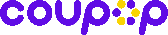 모바일 쿠폰 서비스 쿠팝(COUPOP)은 차세대 비즈니스 모델 구축을 위해 앱(App) 서비스를 출시하고자 합니다. 이에 국내 대학(원)생을 대상으로 쿠팝 앱(App)에 대한 이색적이고 참신한 아이디어를 아래와 같이 공모합니다.관심 있는 대학(원)생 분들의 많은 참여를 바랍니다.  1. 공모개요1) 공모명 : 쿠팝 앱(App) 서비스 아이디어 공모전2) 주제 : 모바일 쿠폰 서비스 쿠팝의 신규 앱(App) 서비스 아이디어 제안*  과제(1) 제출 必 / 과제(2) 제출시 가점 10점 부여  (필수) 과제1_신규 모바일 앱(App)에 대한 컨셉       ① 앱 슬로건 및 메인 컨셉 : 카카오톡 선물하기 등 타 모바일 선물하기 서비스와의 차별화가 중요          * 모바일 선물하기 App에 한정하지 않고, 모바일쿠폰 선물 기능이 포함된 그 어떤 컨셉도 무관      ② 앱 주요 기능 : 기존 탑재 기능에서의 업그레이드 제시, 혹은 타 서비스와의 차별화가 중요(선택) 과제2_앱(App) 출시 이후의 홍보∙마케팅 아이디어 제시 : 기존 유저 대상 앱 설치 유도 전략 혹은 새로운 유저 대상 인앱(In-App) 전략3) 쿠팝 서비스 설명4) 주최/주관 : (주)다우기술 (www.daou.co.kr)5) 공모자격 : 국내 대학(원)생 재학생 개인 또는 팀 지원 (4인 이내)6) 공모방법 : 담당자 이메일 접수 (coupop@daou.co.kr)2. 평가 및 시상1) 평가기준 : 차별성(40%) / 구체성(40%) / 실현가능성(10%) / 완성도(10%) 2) 시상내용 : 총 상금 500만원3. 신청 및 접수1) 공모기간 : ’23. 2. 1(수) 부터 ’23. 2. 28 (화) 24시까지2) 공모방법 : 담당자 이메일 접수 (coupop@daou.co.kr)             * 메일 제목에 대표자 성함 필수 기재 (예 : 쿠팝 App 공모전 제출_김쿠팝)3) 제출자료 : 아래 자료 중 ②, ③, ④ 는 [별첨1~3] 참고하여 제출   ① 아이디어 기획서 : PDF 20장 이내    ② 참가신청서    ③ 참가서약서    ④ 개인정보 수집 및 이용 동의서4. 상세 일정* 내부 일정에 따라 일정은 변경될 수 있습니다.5. 유의사항1) 공모전 유의사항응모작이 심사기준에 부합하지 않거나, 그 수준이 현격하게 낮을 경우 주최기관은 당선 인원, 상금을 조정하거나 당선작을 선정하지 않을 수 있습니다. 상금에 대한 제세공과금은 당선자 본인 부담이며, 제시된 상금에서 제세공과금을 공제하고 지급됩니다.당선 시 상금에 대한 제세공과금 처리 목적으로 주민등록번호를 비롯한 추가 개인정보의 수집 및 이용 동의가 필요하며, 당선자에 한해 별도 안내드릴 예정입니다.당선작 시상규모 및 시상일정은 주최기관의 사정에 의해 변경될 수 있습니다.공동 출품작(팀)일 경우 상금과 상장은 대표자에게 지급되며, 주최기관은 상금의 배분 문제에 관여하지 않습니다.당선자 정보와 응모자 정보가 일치하지 않는 경우 당선이 취소될 수 있습니다. (이름, 참여자 수(팀원) 등)2) 저작권 관련 유의사항응모작은 반드시 저작권 분쟁이 없는 본인의 순수 창작물이어야 하며, 응모작이 제3자의 초상권, 지식재산권 등 기타 제반 권리를 침해하여 발생하는 이의 신청 또는 법적 분쟁 등의 모든 민・형사상 책임은 응모자에게 있습니다.공모전 응모를 위해 응모자가 주최기관에 제출한 작품 및 관련 서류는 반환되지 않으며, 당선되지 않은 응모작은 공모전 종료일로부터 3개월 이내 모두 폐기됩니다저작권 등의 분쟁 발생을 방지하지 위하여 응모작에는 개인적 용도로만 사용 가능한 폰트 등의 저작물은 사용할 수 없으며, 상업적 용도로 사용이 가능한 저작물을 사용하여야 합니다.응모작이 타인의 권리를 침해하거나 타 공모전 수상 작품 또는 응모자가 주최기관에 제출한 정보가 허위사실로 밝혀진 경우 당선 대상에서 제외됩니다. 당선작으로 선정된 이후라도 전단의 사실이 밝혀진 경우에 주최기관은 해당 당선자의 당선을 취소하며, 당선자는 수령한 상장 및 상금을 주최기관에 즉시 반환해야 하고, 이로 인해 주최기관에 발생한 손해를 배상하여야 합니다.응모작에 대한 저작권은 원칙적으로 응모자에게 귀속됩니다. 단, 주최기관은 당선작을 홍보, 마케팅 목적으로 복제, 전송, 배포할 수 있으며, 당선작에 포함된 아이디어(컨셉, 카피 등) 또는 저작물을 변형, 수정, 가공(2차 저작물 작성 포함)하여 영리목적으로 사용(복제, 전송, 배포 포함)할 수 있으나 이에 대한 대가는 공모전 당선에 따른 상금에 포함되어 있으므로, 주최기관이 당선자에게 추가 지급하는 금전은 없습니다.6. 문의처1) 유선번호 : 070-8707-15422) E-mail : lkh103@daou.co.kr<별첨> 1. 참가 신청서.2. 참가 서약서.3. 개인정보수집·이용 동의서. 끝.[별첨1][별첨2][별첨3]쿠팝 앱(App) 서비스 아이디어 공모전 공모전 안내문구분구분내용참고서비스명서비스명한글 : 쿠팝 / 영문 : COUPOP타겟타겟2040 남녀서비스 설명서비스 설명모바일쿠폰 판매/발송 서비스 (모바일 선물하기)주요 특징주요 특징업계 유일 구매 금액에 대한 ‘적립’ 혜택 제공 https://www.coupop.co.kr/intro/gradeBenefit.do주요 특징주요 특징서비스 캐릭터 보유 (좌:쿠니/우:파비)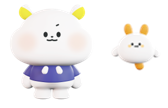 참고사이트공식 사이트www.coupop.co.kr참고사이트인스타그램www.instagram.com/with_coupop구분시상내역시상내역비고구분수량상금비고1위각 1팀300 만원총상금500만원2위각 1팀100 만원총상금500만원3위각 1팀50만원총상금500만원입선10팀신세계상품권 5만원권총상금500만원구분일정비고공모∙접수’23. 2. 1(수) ~ ’23. 2. 28 (화), 약 4주간신청 접수 (마감일 16:00 까지)작품심사’23. 3. 2(목) ~ ’23. 3. 9 (목), 1주간당선작 발표’23. 3. 15(수)개인 or 팀(대표)에게 개별연락쿠팝 앱(App) 서비스 아이디어 공모전 참가 신청서접수사항접수번호* 공란으로 둘 것팀명* 개인일 경우 성명 기재* 개인일 경우 성명 기재인적사항구분참가자1(대표자)참가자2참가자3참가자4인적사항성명인적사항소속대학인적사항생년월일인적사항전화번호인적사항이메일아이디어공모내용제목아이디어공모내용제안내용(요약)∙ 아이디어 구상배경, 아이디어 핵심 내용, 기존 앱과의 차별성 必 명시∙ 아이디어 구상배경, 아이디어 핵심 내용, 기존 앱과의 차별성 必 명시∙ 아이디어 구상배경, 아이디어 핵심 내용, 기존 앱과의 차별성 必 명시∙ 아이디어 구상배경, 아이디어 핵심 내용, 기존 앱과의 차별성 必 명시위와 같이 <쿠팝 앱(App) 서비스 아이디어 공모전> 참가를 신청합니다.2023년   월    일신청인1(대표자)         (인)신청인2         (인)     신청인3         (인)신청인4         (인)㈜ 다우기술위와 같이 <쿠팝 앱(App) 서비스 아이디어 공모전> 참가를 신청합니다.2023년   월    일신청인1(대표자)         (인)신청인2         (인)     신청인3         (인)신청인4         (인)㈜ 다우기술위와 같이 <쿠팝 앱(App) 서비스 아이디어 공모전> 참가를 신청합니다.2023년   월    일신청인1(대표자)         (인)신청인2         (인)     신청인3         (인)신청인4         (인)㈜ 다우기술위와 같이 <쿠팝 앱(App) 서비스 아이디어 공모전> 참가를 신청합니다.2023년   월    일신청인1(대표자)         (인)신청인2         (인)     신청인3         (인)신청인4         (인)㈜ 다우기술위와 같이 <쿠팝 앱(App) 서비스 아이디어 공모전> 참가를 신청합니다.2023년   월    일신청인1(대표자)         (인)신청인2         (인)     신청인3         (인)신청인4         (인)㈜ 다우기술위와 같이 <쿠팝 앱(App) 서비스 아이디어 공모전> 참가를 신청합니다.2023년   월    일신청인1(대표자)         (인)신청인2         (인)     신청인3         (인)신청인4         (인)㈜ 다우기술쿠팝 앱(App) 서비스 아이디어 공모전 참가서약서본인(팀)은 “쿠팝 앱(App) 서비스 아이디어 공모전”에 출품함에 있어, 다음 각 호의 규정을 준수할 것을 확약하며, 허위사실 기재 등으로 문제가 발생할 경우 모든 책임은 본인(팀)에게 있음을 확인합니다.1. 본인(팀)은 공모전의 제반 규정을 준수하며, 이를 준수하지 않을 경우 불이익을 받을 수 있다.2. 응모작에 대한 저작권은 원칙적으로 응모자에게 귀속된다. 단, 주최기관은 당선작을 홍보, 마케팅 목적으로 복제, 전송, 배포할 수 있으며, 당선작에 포함된 아이디어(컨셉, 카피 등) 또는 저작물을 변형, 수정, 가공(2차적 저작물 작성 포함)하여 영리목적으로 사용(복제, 전송, 배포 포함)할 수 있으나 이에 대한 대가는 공모전 당선에 따른 상금에 포함되어 있으므로, 주최기관이 당선자에게 추가 지급하는 금전이 없음을 확인한다.3. 공모전 당선 시 당선자는 주최기관이 향후 쿠팝 앱(App) 구현 시 더 나은 서비스 제공을 위해 당선작에 포함된 아이디어(컨셉, 카피 등) 또는 저작물을 일부 보완하거나 변형하여 사용되는 것에 이의를 제기하지 않는다.4. 응모작은 반드시 저작권 분쟁이 없는 본인(팀)의 순수 창작물이어야 하며, 응모작이 제3자의 초상권, 지식재산권 등 기타 제반 권리를 침해하여 발생하는 이의 신청 또는 법적 분쟁 등의 모든 민・형사상 책임은 본인(팀)이 부담한다.5. 응모작이 주최기관의 심사기준에 부합하지 않거나, 그 수준이 현격하게 낮을 경우 주최기관은 당선 인원, 상금을 조정하거나 당선작을 선정하지 않을 수 있다.본인(팀)은 상기 유의사항 및 공모전 진행에 필요한 주최기관의 요구사항에 성실히 응할 것에 동의합니다.동의함 ☐ 동의하지 않음 ☐2023년   월    일신청인1(대표자)         (인)신청인2         (인)     신청인3         (인)신청인4         (인)㈜ 다우기술쿠팝 앱(App) 서비스 아이디어 공모전 개인정보 수집 및 이용 동의서㈜ 다우기술은 <쿠팝 앱(App) 서비스 아이디어 공모전>을 위하여 아래와 같이 개인정보를 수집 및 이용하고자 합니다.◯ 개인정보 수집 및 이용 내역 (필수)◯ 동의거부 권리 및 불이익 내용   : 정보주체는 개인정보의 수집 및 이용에 대한 동의를 거부할 수 있으며, 동의 거부시 <쿠팝 앱(App) 서비스 아이디어 공모전>에 작품을 접수하실 수 없습니다.위와 같이 개인정보를 수집 및 이용하는데 동의하십니까?동의함 ☐ 동의하지 않음 ☐2023년   월    일신청인1(대표자)         (인)신청인2         (인)     신청인3         (인)신청인4         (인)㈜ 다우기술